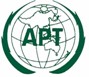 APT REPORT ON SURVEY ON the USAGE OF THE BANDS 457.5125-457.5875 MHZ AND 467.5125-467.5875 MHZ BY THE MARITIME MOBILE SERVICE IN ASIA-PACIFIC REGIONNo. APT/AWG/REP-77
Edition: September 2017Adopted by22nd Meeting of APT Wireless Group
25 – 29 September 2017 
Busan, Republic of Korea(Source: AWG-22/OUT-16)APT REPORT ON SURVEY ON the USAGE OF THE BANDS 457.5125-457.5875 MHZ AND 467.5125-467.5875 MHZ BY THE MARITIME MOBILE SERVICE IN ASIA-PACIFIC REGION  Introduction WRC-15 approved the use of the frequency bands 457.5125-457.5875 MHz and 467.5125-467.5875 MHz by the maritime mobile service is limited to on-board communication stations. The use of these frequency bands in territorial waters is subject to the national regulations of the administration concerned.Therefore there is a necessity for development a report for administrations and mariners on the use of these bands in specific territorial waters.This survey report is to collect information of current usage and regulation of the bands 457.5125-457.5875 MHz and 467.5125-467.5875 MHz in Asia Pacific region. TG AM believe the information is helpful for all APT member. Summary of the questionnaireThe questionnaire was made of five questions which can be found in APT/AWG website (link). The information about the current usage and regulation of the bands 457.5125-457.5875 MHz and 467.5125-467.5875 MHz in Asia Pacific region and the additional information related to the national regulation for the use of these frequency bands as well as the interference cases between UHF on-board vessel communication stations and other systems was encouraged to share in the questionnaire. During the AWG-20 meeting held in Bangkok, Thailand, five administrations responded to the questionnaire, they are: Japan, New Zealand, Iran, Viet Nam and Thailand. During the AWG-21 meeting held in Bangkok, Thailand, Republic of Indonesia responded the questionnaire. During the AWG-22 meeting held in Busan, Republic of Korea, China responded the questionnaire. The detailed response and contributions could be found in the following input documents:It was wished that this survey report can be helpful for APT member’s relevant study. The Task Group on Aeronautical and Maritime would consider to develop new APT/AWG Report on the use of the frequency bands 457.5125-457.5875 MHz and 467.5125-467.5875 MHz by on-board communication stations in the maritime mobile service through Asia Pacific region. Administration/Institution/Company Information and ProfileChina (People's Republic of)Republic of IndonesiaJapanNew ZealandIranViet NamThailandQuestionnaire responses4.1	Question 2What are the national frequency allocations (e.g. Fixed service, Mobile service, Maritime mobile service, Meteorological-satellite (space-to-Earth), Earth exploration satellite service, space research (active) service, …) within the listed band in your country? What is the regulation, especially the specific details on the service operations in your country (e.g. internal country footnote, specific regulation, guideline for application)?Response from China (People's Republic of)Response from Indonesia Response from Iran:Response from Japan:Response from New Zealand:Response from Viet Nam:Response from Thailand:4.2	Question 3Please provide the national regulation, in detail (if any), for the use of the frequency bands 457.5125-457.5875 MHz and 467.5125-467.5875 MHz by on-board communication systems in the maritime mobile service in your country’s territorial watersResponse from China (People's Republic of)There is no specific national regulation for the use of the frequency bands 457.5125-457.5875 MHz and 467.5125-467.5875 MHz by on-board communication systems in the maritime mobile service in Chinese territorial waters.The bands 457.5125 – 457.5875 MHz and 467.5125 – 467.5875 MHz are identified in RR No. 5.287 for onboard communication stations in the maritime mobile service. For the sake of more efficient use of spectrum, WRC-15 revised No. 5.287 to enable the use of narrower channel spacing in these bands. Currently, the National Frequency Allocation Table has been revised accordingly. Response from Indonesia Currently there is no specific national regulation for the use of the frequency bands 457.5125-457.5875 MHz and 467.5125-467.5875 MHz by on-board communication systems in the maritime mobile service.Response from Japan:The frequency bands 457.5125 - 457.5875 MHz and 467.5 - 467.65 MHz are allocated to only mobile service. There are conditions for these bands which are subject to below table of frequency list. Japan will modify table below of frequency list as the footnote 5.287 of Radio Regulations Article 5 will be changed from 1, January 2017.Specific regulation: (In this band,) On-Board Communication shall be used, and assignment is subject to below table(Until 31, December 2016)Table of Frequencies for Shipboard Communication Equipment at On-Board Communication Stations and Ship Stations:(From 1, January 2017)Table of Frequencies for Shipboard Communication Equipment at On-Board Communication Stations and Ship Stations:Table of frequency bands when using 25 kHz channelTable of frequency bands when using 12.5 kHz channelTable of frequency bands when using 6.25 kHz channelResponse from New Zealand:Use of communication systems on-board maritime vessels in New Zealand is governed by General User Radio Licence for Maritime UHF On-Board Communications. A copy of this GURL can be found at: http://www.rsm.govt.nz/about-rsm/spectrum-policy/gazette/gurl/maritime-uhf-on-board-communicationsThis GURL permits any person to transmit in the frequency bands 457.5125-457.5875 MHz and 467.5125-467.5875 MHz for the purposes of maritime on-board communications in accordance with the applicable terms, conditions and restrictions as outlined in this GURL. This is similar to a licence-exempt regime where frequency use is on a no-interference no-protection basis.New Zealand is undertaking changes to allow better use of the frequency bands 457.5125-457.5875 MHz and 467.5125-467.5875 MHz for maritime on-board communications in line with Recommendation ITU-R M.1174-3. A revised GURL is expected to be released in Q4 2016 to reflect the outcomes of WRC-15 Agenda item 1.15.Response from Iran:So far, No license has been issued for the use of the frequency bands 457.5125-457.5875 MHz and 467.5125-467.5875 MHz by on-board communication systems in Iran territorial waters. Although, Studies are being carried out regarding the possibility of using those frequency bands by on-board communication systems in Iran territorial waters.Response from Viet Nam:So far in Viet Nam, there is no specific national regulation for the use of 457,5125 - 457,5875 MHz and 467.5125 - 467.5875 MHz by on-board communication systems in the maritime mobile service. Currently, the National Frequency Allocation Table has been revising with the inclusion of new regulation for the use of the frequency bands 457.5125-457.5875 MHz and 467.5125-467.5875 MHz by on-board communication systems in the maritime mobile service in Viet Nam’s territorial waters. Response from Thailand:Thailand does not prescribe regulations specifically for this sub-band. Generally, the     characteristics of the equipment should conform to the Recommendation ITU-R M.1174-3.4.3	Question 4Technical characteristics of UHF on-board communication systems currently implemented in your countryResponse from China (People's Republic of)Response from IndonesiaResponse from Japan:Response from New Zealand:Response from Iran:Response from Viet Nam:Response from Thailand:4.4	Question 5Is there any interference case between UHF on-board vessel communication stations and other systems been reported in your country? If yes, please provide, in detail, information about the case and the solutionResponse from China:No harmful interference has been reported to the administration so far.Response from Japan:Japan is considering the interference regarding UHF on-board communication, and will make guideline on this issue until 1, January 2018.Response from New Zealand:The frequency bands 457.5125-457.5875 MHz and 467.5125-467.5875 MHz are still used by land mobile services in New Zealand. There were incidents in the past where land mobile services near coastal areas were affected by interference caused by on-board maritime communications. To protect licensed terrestrial land mobile services in these frequencies, on-board maritime communications should not be in operation when vessels are within the pilotage areas defined in the Schedule to Part 90 of the Maritime Rules published by Maritime New Zealand, or within a radius of WGS84 co-ordinates:70 nautical miles from Longitude 174deg 46min East / Latitude 36deg 50min South. (Auckland)45 nautical miles from Longitude 174deg 45min East / Latitude 41deg 25min South. (Wellington)76 nautical miles from Longitude 172deg 49min East / Latitude 43deg 33min South. (Christchurch)This condition is outlined in General User Radio Licence for Maritime UHF On-Board Communications.New Zealand is also progressively transitioning land mobile services near coastal areas in the frequency bands 457.5125-457.5875 MHz and 467.5125-467.5875 MHz to other frequency bands due to the risk of co-channel interference caused by on-board maritime communications.Response from Iran:No interference case has been reportedResponse from Viet Nam:Not yet, So far.Response from Thailand:No harmful interference is reported._________________CountryDocumentChina (People's Republic of)AWG-21-INP-96Republic of IndonesiaAWG-21-INP-83IranAWG-20-INP-25JapanAWG-20-INP-16New Zealand AWG-20-INP-23ThailandAWG-20-INP-95Viet Nam AWG-20-INP-92, AWG-21-INP-65, AWG-21-INP-105Name of the Administration/ Institution/CompanyMinistry of Industry and Information Technology (MIIT)Name of contact personXU YingAddress13 West Chang’an Ave. Beijing, China, 100804Phone+86-10-68009096Emailxuying@srrc.org.cnMy institution isRegulatorName of the Administration/ Institution/CompanyMinistry of Communication and InformaticsName of contact personYudhistira PrayogaAddressGedung Menara Merdeka Lantai 10 JL. Budi Kemulyaan Jakarta Pusat  Phone+021 29576465  Emailyudhistira.prayoga@postel.go.idName of the institutionMinistry of Internal Affairs and CommunicationsName of contact personMasashi KameiMailing Address2-1-2 Kasumigaseki Chiyoda Ku Tokyo JapanPhone+81 3-5253-5816Email Address m.kamei@soumu.go.jpMy institution isRegulatorName of the institutionMinistry of Business, Innovation and EmploymentName of contact personPeter GentMailing AddressPo Box 2847, Wellington, 6011, New ZealandPhone+64 4 462 4279Email Address radio.spectrum@mbie.govt.nzMy institution isRegulatorName of the institutionCommunications Regulatory Authority of The I.R of IRANName of contact personAlireza DarvishiMailing AddressNo. 17; Before The Seyyed Khandan Bridge; Shariati ST.; Tehran - IranPhone+98 21 88112809Email Address darvishi@cra.irMy institution isRegulatorName of the institutionVietnam Authority of Radio Frequency managementName of contact personNguyen Minh TuanMailing Address115 Tran Duy Hung Street, Ha Noi, Viet NamPhone+84.43.5564870Email Address tuannm@rfd.gov.vn My institution isRegulatorName of the institutionOffice of The National Broadcasting and Telecommunication Commission (NBTC)Name of contact personMr. Somsarid KricharoenMailing Address87 Phaholythin 8 (Soi Sailom), Samsen Nai, Phayathai, BangkokPhone+66 2271 0151 60 ext 4146Email Address somsarid.k@nbtc.go.thMy institution isRegulatorBands (MHz)Sub band (MHz)ServiceSpecific Regulation1456 – 459FIXEDMOBILE  5.286AAAeronautical radionavigation  5.271Radiolocation5.287  CHN28CHN28In this band, the quoted international footnotes on IMT application do not change the primary or secondary basis of existing services in the allocation table for mobile service. The study should be carried out on applying mode for the planned services，frequency use plan, compatible condition between services and coordination procedure in this band as soon as possible. Erenow, IMT applications are not put into practical operation, but in 2300-2400MHz band, IMT can be permitted to indoor use. (2010)2457.5125 - 457.5875FIXEDMOBILE  5.286AAAeronautical radionavigation  5.271Radiolocation5.287  CHN28CHN28In this band, the quoted international footnotes on IMT application do not change the primary or secondary basis of existing services in the allocation table for mobile service. The study should be carried out on applying mode for the planned services，frequency use plan, compatible condition between services and coordination procedure in this band as soon as possible. Erenow, IMT applications are not put into practical operation, but in 2300-2400MHz band, IMT can be permitted to indoor use. (2010)3460 – 470FIXEDMOBILE  5.286AAMETEOROLOGICAL-SATELLITE (space-to-Earth)  5.290Radiolocation5.287  5.289  CHN28CHN28In this band, the quoted international footnotes on IMT application do not change the primary or secondary basis of existing services in the allocation table for mobile service. The study should be carried out on applying mode for the planned services，frequency use plan, compatible condition between services and coordination procedure in this band as soon as possible. Erenow, IMT applications are not put into practical operation, but in 2300-2400MHz band, IMT can be permitted to indoor use. (2010)4467.5125 - 467.5875FIXEDMOBILE  5.286AAMETEOROLOGICAL-SATELLITE (space-to-Earth)  5.290Radiolocation5.287  5.289  CHN28CHN28In this band, the quoted international footnotes on IMT application do not change the primary or secondary basis of existing services in the allocation table for mobile service. The study should be carried out on applying mode for the planned services，frequency use plan, compatible condition between services and coordination procedure in this band as soon as possible. Erenow, IMT applications are not put into practical operation, but in 2300-2400MHz band, IMT can be permitted to indoor use. (2010)Bands (MHz)Sub band (MHz)ServiceSpecific Regulation1456 – 459FIXED MOBILEINS-12The radio frequency bands of  450–457,5 MHz in pairs with 460–467,5 MHz are prioritized for mobile services.The radio frequency bands of 450–470 MHz are planned for the International Mobile Telecommunications (IMT) system implementation.(TASFRI * Rev. 2014)*) Indonesian Radio Frequency Allocation Table2457.5125 - 457.5875FIXED MOBILE3460 – 470FIXED MOBILEINS-12The radio frequency bands of  450–457,5 MHz in pairs with 460–467,5 MHz are prioritized for mobile services.The radio frequency bands of 450–470 MHz are planned for the International Mobile Telecommunications (IMT) system implementation.(TASFRI * Rev. 2014)*) Indonesian Radio Frequency Allocation Table4467.5125 - 467.5875FIXED MOBILEBands (MHz)Sub band (MHz)ServiceSpecific Regulation1456 – 459452.5-457.5MOBILE (public trunk)(Uplink) & FIXED-1456 – 459457.5-459MOBILE & FIXED-2457.5125 - 457.5875MOBILE & FIXED-3460 – 470462.5-467.5MOBILE (public trunk)(Downlink)-3460 – 470467.5-470MOBILE & FIXED & Metrological-Satellite (Space-to-Earth)-4467.5125 - 467.5875MOBILE & FIXED & Metrological-satellite (Space-to-Earth)-Bands (MHz)Sub band (MHz)ServiceSpecific Regulation1456 – 459Fixed service, Mobile service2457.5125 - 457.5875Mobile serviceThe conditions for use of Frequency:On-Board Communication shall be used, and assignment is subject to table of Frequencies for Shipboard Communication Equipment at On-Board Communication Stations and Ship Stations**see section of Answer for Question 33460 – 470Fixed serviceMobile serviceMeteorological satellite service (space to earth)4467.5125 - 467.5875Mobile serviceThe conditions for use of Frequency:On-Board Communication shall be used, and assignment is subject to table of Frequencies for Shipboard Communication Equipment at On-Board Communication Stations and Ship Stations**see section of Answer for Question 3Bands (MHz)Sub band (MHz)ServiceSpecific Regulation1456 – 459FIXEDMOBILERefer to Public Information Brochures (PIB 22: Fixed service bands in New Zealand and PIB 23: Mobile service bands in New Zealand)  for detailed channel plans  2457.5125 – 457.5875Maritime on-board communication General User Radio Licence for Maritime UHF On-Board Communications 3460 – 470FIXEDMOBILERefer to Public Information Brochures (PIB 22: Fixed service bands in New Zealand and PIB 23: Mobile service bands in New Zealand)  for detailed channel plans  4467.5125 – 467.5875Maritime on-board communication General User Radio Licence for Maritime UHF On-Board CommunicationsBands (MHz)Sub band (MHz)ServiceSpecific Regulation1456 – 459FIXED MOBILEVTN6A: Frequency band of 450-470 MHz is defined for the mobile communication systems of IMT. Restrict more deployment of other radio systems for purpose of economics - society in this frequency band.Decision 07/2007/QD-TTg:456-457,37MHz (CDMA-BR)2457.5125 - 457.5875FIXED MOBILEThe maritime mobile spectrum in 450 – 470 MHz band is limited to UHF on-board communication systems, and shall not cause harmful interference to, or claim protection from stations operating in the fixed or mobile services3460 – 470FIXEDMOBILE 5.286AASATELLITE METEOROLOGY(From Space to Earth)VTN6A: Frequency band of 450-470 MHz is defined for the mobile communication systems of IMT. Restrict more deployment of other radio systems for purpose of economics - society in this frequency band.Decision 07/2007/QD-TTg:460-467,37MHz (CDMA-BT)4467.5125 - 467.5875FIXEDMOBILEThe maritime mobile spectrum in 450 – 470 MHz band is limited to UHF on-board communication systems, and shall not cause harmful interference to, or claim protection from stations operating in the fixed or mobile servicesBands (MHz)Sub band (MHz)ServiceSpecific Regulation1456 – 459FIXED SERVICEMOBILE SERVICE1456 – 459457.5125 - 457.5875Maritime mobile service2460 – 470FIXED SERVICEMOBILE SERVICEMeteorological-satellite                     (space-to-Earth)2460 – 470467.5125 - 467.5875Maritime mobile service156.75 MHz     156.85 MHz457.525 MHz     457.55 MHz     457.575 MHz467.525 MHz     467.55 MHz     467.575 MHz     467.6 MHz     467.6125 MHz     467.625 MHz156.75 MHz     156.85 MHz457.525 MHz     457.55 MHz     457.575 MHz467.525 MHz     467.55 MHz     467.575 MHz457.525 MHz     457.5375 MHz     457.55 MHz     457.5625 MHz     457.575 MHz467.525 MHz     467.5375 MHz     467.55 MHz     467.5625 MHz     467.575 MHz457.515625 MHz	     457.521875 MHz     457.528125 MHz     457.534375 MHz457.540625 MHz     457.546875 MHz457.553125 MHz     457.559375 MHz     457.565625 MHz     457.571875 MHz457.578125 MHz     457.584375 MHz467.515625 MHz	     467.521875 MHz     467.528125 MHz     467.534375 MHz467.540625 MHz     467.546875 MHz467.553125 MHz     467.559375 MHz     467.565625 MHz     467.571875 MHz467.578125 MHz     467.584375 MHzTechnical characteristicsTechnical characteristicsApplyNoteTechnologyAnalogYesTechnologyDigitalChannel bandwidth25 kHzYesChannel bandwidth12.5 kHzPlannedChannel bandwidth6.25 kHzPlannedDuplexingSimplex (one frequency)YesDuplexingDuplex (two frequencies)Technical characteristicsTechnical characteristicsApplyNoteTechnologyAnalogNoTechnologyDigital NoChannel bandwidth25 kHzNoChannel bandwidth12.5 kHzNoChannel bandwidth6.25 kHzNoDuplexingSimplex (one frequency)NoDuplexingDuplex (two frequencies)NoTechnical characteristicsTechnical characteristicsApplyNoteTechnologyAnalogYesTechnologyDigitalNoJapan will apply digital technology from 1, January 2018.Channel bandwidth25 kHzYesChannel bandwidth12.5 kHzYesJapan will apply digital technology from 1, January 2018.Channel bandwidth6.25 kHzNoJapan will apply digital technology from 1, January 2018.DuplexingSimplex (one frequency)YesDuplexingDuplex (two frequencies)No Japan will apply duplex technology from 1, January 2018.Technical characteristicsTechnical characteristicsApplyNoteTechnologyAnalogYes As permitted in General User Radio Licence for Maritime UHF On-Board Communications (Notice 2011).TechnologyDigitalYesNew Zealand is undertaking changes to allow digital operations applicable to 12.5 kHz and 6.25 kHz channels in line with Recommendation ITU-R M.1174-3. A revised General User Radio Licence for Maritime UHF On-Board Communications (Notice 2016) is expected to be released in Q4 2016 to reflect the outcomes of WRC-15 Agenda item 1.15. Channel bandwidth25 kHzYes As permitted in General User Radio Licence for Maritime UHF On-Board Communications (Notice 2011).Channel bandwidth12.5 kHzYesSelected channels are permitted to operate in 12.5 kHz, in accordance with General User Radio Licence for Maritime UHF On-Board Communications (Notice 2011).New Zealand is undertaking changes to allow better use of 12.5 kHz channels in line with Recommendation ITU-R M.1174-3. A revised General User Radio Licence for Maritime UHF On-Board Communications (Notice 2016) is expected to be released in Q4 2016 to reflect the outcomes of WRC-15 Agenda item 1.15. Channel bandwidth6.25 kHzYesNew Zealand is undertaking changes to allow better use of 6.25 kHz channels in line with Recommendation ITU-R M.1174-3. A revised General User Radio Licence for Maritime UHF On-Board Communications (Notice 2016) is expected to be released in Q4 2016 to reflect the outcomes of WRC-15 Agenda item 1.15.DuplexingSimplex (one frequency)YesAs permitted in General User Radio Licence for Maritime UHF On-Board Communications (Notice 2011).DuplexingDuplex (two frequencies)Yes As permitted in General User Radio Licence for Maritime UHF On-Board Communications (Notice 2011).Technical characteristicsTechnical characteristicsApplyNoteTechnologyAnalogNo-TechnologyDigitalNo-Channel bandwidth25 kHzNo-Channel bandwidth12.5 kHzNo-Channel bandwidth6.25 kHzNo-DuplexingSimplex (one frequency)No-DuplexingDuplex (two frequencies)No-Technical characteristicsTechnical characteristicsApplyNoteTechnologyAnalogYes TechnologyDigitalNoThe devices support Digital mode, but the applicants use Analog mode onlyChannel bandwidth25 kHzYesChannel bandwidth12.5 kHzYesChannel bandwidth6.25 kHzNoDuplexingSimplex (one frequency)YesDuplexingDuplex (two frequencies)NoTechnical characteristicsTechnical characteristicsApplyNoteTechnologyAnalogYesTechnologyDigitalNoChannel bandwidth25 kHzYesChannel bandwidth12.5 kHzYesAnalogue technologyChannel bandwidth6.25 kHzNoDuplexingSimplex (one frequency)YesDuplexingDuplex (two frequencies)No